DDPE/DEI – EQUIPE FAZENDADDPE/DEI – EQUIPE FAZENDA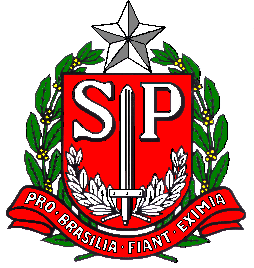 GOVERNO DO ESTADO DE SÃO PAULOSECRETARIA DE ESTADO DOS NEGÓCIOS DA FAZENDACOORDENAÇÃO DA ADMINISTRAÇÃO FINANCEIRADEPARTAMENTO DE DESPESA DE PESSOAL FORMULÁRIO DE :                         VERIFICAÇÃO DE PAGAMENTO12IDENTIFICAÇÃO DA UNIDADE: DE ENSINO REGIÃO LESTE 3EMPRESA: SECRETARIA DA EDUCAÇÃOCÓD.UA/ DENOMINAÇÃO:      MUNICÍPIO: SÃO PAULOMÊS/ANO/REF:     UCD: 02 022IDENTIFICAÇÃO DO SERVIDORRG:      RS/PV/EX:      NOME:      CARGO/FUNÇÃO :      E N D E R E Ç ORUA/AV.:      RUA/AV.:      RUA/AV.:      BAIRRO:      BAIRRO:      CIDADE:           ESTADO:       CEP:      CEP:      TEL:      ASSUNTODOCUMENTOS ANEXADOS:      DATA:      ASSINATURA DO SERVIDORASSINATURA ORGÃO DE PESSOAL RESPOSTA U.A./ ÓRGÃO PESSOALLOCAL:      DATA:       RESPONDIDO POR:      ASSINATURA DO RESPONSÁVELRESPOSTA   D.S.D.LOCAL:      DATA:       RESPONDIDO POR:       ASSINATURA DO RESPONSÁVEL